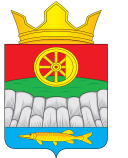 РОССИЙСКАЯ   ФЕДЕРАЦИЯ                КРУТОЯРСКИЙ  СЕЛЬСКИЙ  СОВЕТ ДЕПУТАТОВ    КРАСНОЯРСКИЙ  КРАЙ  УЖУРСКИЙ РАЙОНРЕШЕНИЕ  29.10.2015                                         с. Крутояр                                          № 2 -6рОб утверждении Положения о порядке и случаяхпосещения субъектами общественного контроляорганов	 местного	самоуправления,муниципальных организаций, иных органов иорганизаций, осуществляющих в соответствиис федеральными законами отдельные публичныеполномочия       В соответствии с Федеральным законом от 06.10.2003 № 131-ФЗ «Об общих принципах организации местного самоуправления в Российской Федерации», статьей 10 Федерального закона от 21.07.2014 № 212-ФЗ «Об основах общественного контроля в Российской Федерации, руководствуясь статьями  Устава администрации Крутоярского сельсовета Ужурского района Красноярского края , Крутоярский сельский Совет депутатов РЕШИЛ;Утвердить Положение о порядке и случаях посещения субъектами общественного контроля органов местного самоуправления, муниципальных организаций, иных органов и организаций, осуществляющих в соответствии с федеральными законами отдельные публичные полномочия согласно приложению.Контроль за исполнением настоящего Решения оставляю за собой.Решение вступает в силу в день, следующий	за днем его официального опубликования (обнародования) газете « Крутоярские Вести».Председатель Крутоярского сельскогоСовета депутатов                                                                                   А.О. СеменовГлава Крутоярского сельсовета                                                          А.Н. РадченкоПриложениек Решению Крутоярского сельскогоСовета депутатовот 29.10.2015 №2-6рПОЛОЖЕНИЕо порядке и случаях посещения субъектами общественного контроля органов местного самоуправления, муниципальных организаций, иных органов и организаций, осуществляющих в соответствии с федеральными законами отдельные публичные полномочия1.ОБЩИЕ ПОЛОЖЕНИЯНастоящее Положение разработано в соответствии с Федеральными законами от 21.07.2014 № 212-ФЗ «Об основах общественного контроля в Российской Федерации», от 06.10.2003 № 131-ФЗ «Об общих принципах организации местного самоуправления в Российской Федерации» и определяет случаи и порядок посещения органов местного самоуправления субъектами общественного контроля органов местного самоуправления, муниципальных организаций, иных органов и организаций, осуществляющих в соответствии с федеральными законами отдельные публичные полномочия (далее также - органы и организации).Субъектами общественного контроля являются:общественная палата Российской Федерации;общественная палата Красноярского края (Гражданская ассамблея Красноярского края);общественные палаты (советы) муниципальных образований;общественные советы при федеральных органах исполнительной власти, общественные советы при законодательных (представительных) и исполнительных органах государственной власти Красноярского края.     Для осуществления общественного контроля в случаях и порядке, которые предусмотрены законодательством Российской Федерации, могут создаваться:общественные наблюдательные комиссии;общественные инспекции;группы общественного контроля;иные организационные структуры общественного контроля.Граждане участвуют в осуществлении общественного контроля в качествеобщественных инспекторов и общественных экспертов в порядке, установленном Федеральным законом от 21.07.2014 № 212-ФЗ «Об основах общественного контроля в Российской Федерации» и другими федеральными законами.СЛУЧАИ ПОСЕЩЕНИЯ СУБЪЕКТАМИ ОБЩЕСТВЕННОГО КОНТРОЛЯ ОРГАНОВ МЕСТНОГО САМОУПРАВЛЕНИЯ, МУНИЦИПАЛЬНЫЕ ОРГАНИЗАЦИИ, ИНЫЕ ОРГАНЫ И ОРГАНИЗАЦИИ, ОСУЩЕСТВЛЯИЕ В СООТВЕТСТВИИ С ФЕДЕРАЛЬНЫМИ ЗАКОНАМИ ОТДЕЛЬНЫЕ ПУБЛИЧНЫЕ ПОЛНОМОЧИЯСубъекты общественного контроля вправе посещать соответствующие органы местного самоуправления, муниципальные организации, иные органы и организации, осуществляющие в соответствии с федеральными законами отдельные публичные полномочия, в случаях:поступления субъекту общественного контроля заявлений физических или юридических лиц, указывающих на факты нарушения органом местного самоуправления, муниципальных организаций, иных органов и организаций, осуществляющих в соответствии с федеральными законами отдельные публичные полномочия прав и свобод человека и гражданина, прав и законных интересов общественных объединений и иных негосударственных некоммерческих организаций;сообщения в общероссийских средствах массовой информации сведений, указывающих на нарушение органом местного самоуправления, муниципальных организаций, иных органов и организаций, осуществляющих в соответствии с федеральными законами отдельные публичные полномочия, прав и свобод человека и гражданина, прав и законных интересов общественных объединений и иных негосударственных некоммерческих организаций;проведения общественного мониторинга;проведения общественной проверки;проведения общественной экспертизы;проведения общественного обсуждения;проведения общественных (публичных) слушаний;проведения общественного контроля в иных формах взаимодействий, предусмотренных федеральными законами.ПОРЯДОК ПОСЕЩЕНИЯ СУБЪЕКТАМИ ОБЩЕСТВЕННОГО КОНТРОЛЯ ОРГАНОВ МЕСТНОГО САМОУПРАВЛЕНИЯ, МУНИЦИПАЛЬНЫЕ ОРГАНИЗАЦИИ, ИНЫЕ ОРГАНЫ И ОРГАНИЗАЦИИ, ОСУЩЕСТВЛЯИЕ В СООТВЕТСТВИИ С ФЕДЕРАЛЬНЫМИ ЗАКОНАМИ ОТДЕЛЬНЫЕ ПУБЛИЧНЫЕ ПОЛНОМОЧИЯПри необходимости посещения, в случаях, определенных разделом 2 настоящего Положения, субъекты общественного контроля письменно уведомляют органы местного самоуправления, муниципальные организации, иные органы и организации, осуществляющие в соответствии с федеральными законами отдельные публичные полномочия не позднее чем за 5( пять) рабочих дней до даты посещения.В уведомлении о посещении необходимо указать следующие сведения:дата и время планируемого посещения;цель и основание посещения;количество лиц, представляющих субъект общественного контроля.Уведомление о посещении может быть направлено любым доступнымспособом (посредством почтовой или факсимильной связи, электронной почты, с использованием информационно-телекоммуникационной сети «Интернет», официального сайта органа или организаций, указанных в пункте 3.1 настоящего Положения, нарочным).При	посещении субъектами общественного контроля органы и организации, осуществляющие в соответствии с федеральными законами отдельные публичные полномочия, в отношении которых осуществляется общественный контроль, обязаны;не позднее рабочего дня за днем получения уведомления о посещении, письменно (любым доступным способом) подтвердить дату и время посещения;назначить ответственное лицо;обеспечить доступ субъектам общественного контроля.Органы и организации, в отношении которых осуществляется общественный контроль, при посещении субъектов общественного контроля имеют право;получать от субъекта общественного контроля необходимую информацию об осуществлении общественного контроля;знакомиться с результатами осуществления общественного контроля;давать объяснения, по предмету общественного контроля.Органы и организации, в отношении которых осуществляется общественный контроль, при посещении субъектов общественного контроля пользуются также иными правами, предоставленными законодательством Российской Федерации и исполняют иные обязанности, предусмотренные законодательством Российской Федерации.Субъекты общественного контроля при посещении органов местного самоуправления, муниципальных организаций, иных органов и организаций, осуществляющих в соответствии с федеральными законами отдельные публичные полномочия, обязаны;соблюдать законодательство Российской Федерации, права и законные интересы органов местного самоуправления, муниципальных организаций, иных органов и организаций, осуществляющих в соответствии с федеральными законами отдельные публичные полномочия;соблюдать сроки проведения общественного контроля;не препятствовать осуществлению полномочий органов местного самоуправления, муниципальных организаций, иных органов и организаций, осуществляющих в соответствии с федеральными законами отдельные публичные полномочия;соблюдать правила противопожарной безопасности;соблюдать режим рабочего дня органов местного самоуправления, муниципальных организаций, иных органов и организаций, осуществляющих в соответствии с федеральными законами отдельные публичные полномочия.Субъекты общественного контроля при посещении органов местного самоуправления, муниципальных организаций, иных органов и организаций, осуществляющих в соответствии с федеральными законами отдельные публичные полномочия, имеют право;без специального разрешения получать доступ к помещениям, в которых располагаются указанные орган или организация, при соблюдении принятых в данных органах и организациях локальных нормативных актов по вопросам их организации и деятельности;беседовать с должностными лицами и работниками указанных органов и организаций, гражданами, получающими услуги в указанных органах или организациях;принимать предложения, рекомендации и замечания;запрашивать и получать у органов и организаций сведения и документы, необходимые для достижения цели посещения указанных органов и организаций в порядке, установленном законодательством Российской Федерации.Субъекты общественного контроля при посещении органов и организаций, в отношении которых осуществляется общественный контроль, пользуются также иными правами, предоставленными законодательством Российской Федерации и исполняют иные обязанности, предусмотренные законодательством Российской Федерации.При наличии в органе местного самоуправления, муниципальной организации, иных органах и организациях, осуществляющих в соответствии с федеральными законами отдельные публичные полномочия, в отношении которых осуществляется общественный контроль, специального режима доступа, установленного законодательством Российской Федерации или локальными нормативными актами органа или организации, посещение лицами субъекта общественного контроля такого органа или организации осуществляется согласно установленному режиму.Отказ лицам субъекта общественного контроля в посещении органов местного самоуправления, муниципальных организаций, иных органов и организаций, осуществляющих в соответствии с федеральными законами отдельные публичные полномочия, не допускается.